APost DetailsPost DetailsPost DetailsPost DetailsJob Title: IT Cyber Security AnalystFunction:Engineering, IT and Major ContractsLocation: Four More LondonUnique Post Number:Reports To: IT Cyber Security ManagerGrade: MG1BPurpose of the JobThe Cyber Security Analyst role deals with the daily operational cyber security incidents, working closely with the Service teams to mitigate and resolve issues. It also acts as a primary contact point for the Security Operations Centre the organisation is partnered with, and will work with their analysts to understand and resolve alerts.  The analyst role also manages the security systems and services deployed to protect the organisations perimeter and internal systems, including the vulnerability management platform, ensuring that the security posture of the organisation is protected, whilst protecting operational requirements of the organisationThe role will also undertake security investigations, and assist with data search requirements.The Cyber Analyst role will work with other organisations within Go-Ahead Group, as well as working with Suppliers to ensure potential threats and known vulnerabilities are understood and remedial actions are worked up and deployed in a timely manner. Purpose of the JobThe Cyber Security Analyst role deals with the daily operational cyber security incidents, working closely with the Service teams to mitigate and resolve issues. It also acts as a primary contact point for the Security Operations Centre the organisation is partnered with, and will work with their analysts to understand and resolve alerts.  The analyst role also manages the security systems and services deployed to protect the organisations perimeter and internal systems, including the vulnerability management platform, ensuring that the security posture of the organisation is protected, whilst protecting operational requirements of the organisationThe role will also undertake security investigations, and assist with data search requirements.The Cyber Analyst role will work with other organisations within Go-Ahead Group, as well as working with Suppliers to ensure potential threats and known vulnerabilities are understood and remedial actions are worked up and deployed in a timely manner. Purpose of the JobThe Cyber Security Analyst role deals with the daily operational cyber security incidents, working closely with the Service teams to mitigate and resolve issues. It also acts as a primary contact point for the Security Operations Centre the organisation is partnered with, and will work with their analysts to understand and resolve alerts.  The analyst role also manages the security systems and services deployed to protect the organisations perimeter and internal systems, including the vulnerability management platform, ensuring that the security posture of the organisation is protected, whilst protecting operational requirements of the organisationThe role will also undertake security investigations, and assist with data search requirements.The Cyber Analyst role will work with other organisations within Go-Ahead Group, as well as working with Suppliers to ensure potential threats and known vulnerabilities are understood and remedial actions are worked up and deployed in a timely manner. Purpose of the JobThe Cyber Security Analyst role deals with the daily operational cyber security incidents, working closely with the Service teams to mitigate and resolve issues. It also acts as a primary contact point for the Security Operations Centre the organisation is partnered with, and will work with their analysts to understand and resolve alerts.  The analyst role also manages the security systems and services deployed to protect the organisations perimeter and internal systems, including the vulnerability management platform, ensuring that the security posture of the organisation is protected, whilst protecting operational requirements of the organisationThe role will also undertake security investigations, and assist with data search requirements.The Cyber Analyst role will work with other organisations within Go-Ahead Group, as well as working with Suppliers to ensure potential threats and known vulnerabilities are understood and remedial actions are worked up and deployed in a timely manner. CPrincipal AccountabilitiesPrincipal AccountabilitiesPrincipal AccountabilitiesPrincipal AccountabilitiesC1C2C3C4C5C6C7C8C9Daily security incident investigation and resolutionOngoing management of security systems and servicesPoint of contact for the SOC analysts to engage when security alerts are generated. Generate reports for security incidentsWork with the Cyber Security Manager and other IT teams to achieve and maintain the security requirements to meet compliance with NIS and ISO 9001/27001 trajectory, and other requirements adopted by the organisationWork with the organisation’s directorates and project teams to incorporate Security by Design in new and existing servicesWork with the Infrastructure Manager and Service Manager in defining security baselines for systems and infrastructureParticipate in an on-call escalation rota, covering nights and weekends, including bank holidays to support the service team on security issuesUndertake any other activity that is commensurate with the role, as requested by managementDaily security incident investigation and resolutionOngoing management of security systems and servicesPoint of contact for the SOC analysts to engage when security alerts are generated. Generate reports for security incidentsWork with the Cyber Security Manager and other IT teams to achieve and maintain the security requirements to meet compliance with NIS and ISO 9001/27001 trajectory, and other requirements adopted by the organisationWork with the organisation’s directorates and project teams to incorporate Security by Design in new and existing servicesWork with the Infrastructure Manager and Service Manager in defining security baselines for systems and infrastructureParticipate in an on-call escalation rota, covering nights and weekends, including bank holidays to support the service team on security issuesUndertake any other activity that is commensurate with the role, as requested by managementDaily security incident investigation and resolutionOngoing management of security systems and servicesPoint of contact for the SOC analysts to engage when security alerts are generated. Generate reports for security incidentsWork with the Cyber Security Manager and other IT teams to achieve and maintain the security requirements to meet compliance with NIS and ISO 9001/27001 trajectory, and other requirements adopted by the organisationWork with the organisation’s directorates and project teams to incorporate Security by Design in new and existing servicesWork with the Infrastructure Manager and Service Manager in defining security baselines for systems and infrastructureParticipate in an on-call escalation rota, covering nights and weekends, including bank holidays to support the service team on security issuesUndertake any other activity that is commensurate with the role, as requested by managementDaily security incident investigation and resolutionOngoing management of security systems and servicesPoint of contact for the SOC analysts to engage when security alerts are generated. Generate reports for security incidentsWork with the Cyber Security Manager and other IT teams to achieve and maintain the security requirements to meet compliance with NIS and ISO 9001/27001 trajectory, and other requirements adopted by the organisationWork with the organisation’s directorates and project teams to incorporate Security by Design in new and existing servicesWork with the Infrastructure Manager and Service Manager in defining security baselines for systems and infrastructureParticipate in an on-call escalation rota, covering nights and weekends, including bank holidays to support the service team on security issuesUndertake any other activity that is commensurate with the role, as requested by managementDSafety ResponsibilitiesSafety ResponsibilitiesSafety ResponsibilitiesSafety ResponsibilitiesSafety ResponsibilitiesD1This post is required to undertake SAFETY CRITICAL WORKYesNoD2This is a KEY SAFETY POST or nominated deputyYesNoD3The holder of this post is identified as a KEY SAFETY MANAGERYesNoD4The job requires competence in PERSONAL TRACK SAFETYYesNoD5This job has SPECIFIC SAFETY RESPONSIBILITIES (if Yes see section D6 below) YesNoD6The post holder has the following specific safety responsibilities:The post holder has the following specific safety responsibilities:The post holder has the following specific safety responsibilities:The post holder has the following specific safety responsibilities:The post holder has the following specific safety responsibilities:Carrying out Planned General Inspections of the following locations:NoneCarrying out Planned General Inspections of the following locations:NoneCarrying out Planned General Inspections of the following locations:NoneCarrying out Planned General Inspections of the following locations:NoneCarrying out Planned General Inspections of the following locations:NoneActing as Fire Precautions Manager for the following locations:NoneActing as Fire Precautions Manager for the following locations:NoneActing as Fire Precautions Manager for the following locations:NoneActing as Fire Precautions Manager for the following locations:NoneActing as Fire Precautions Manager for the following locations:NoneSafety Interface with the following external parties:NoneSafety Interface with the following external parties:NoneSafety Interface with the following external parties:NoneSafety Interface with the following external parties:NoneSafety Interface with the following external parties:NoneInvestigation of accidents occurring at the following locations or as requested by Safety & Environment:NoneInvestigation of accidents occurring at the following locations or as requested by Safety & Environment:NoneInvestigation of accidents occurring at the following locations or as requested by Safety & Environment:NoneInvestigation of accidents occurring at the following locations or as requested by Safety & Environment:NoneInvestigation of accidents occurring at the following locations or as requested by Safety & Environment:NoneEDecision making AuthorityDecision making AuthorityDecision making AuthorityDecision making AuthorityDecision making AuthorityE1As appropriate to ensure resolution of security incidentsAs appropriate to ensure resolution of security incidentsAs appropriate to ensure resolution of security incidentsAs appropriate to ensure resolution of security incidentsAs appropriate to ensure resolution of security incidentsFMost Challenging and/or Difficult parts of the roleMost Challenging and/or Difficult parts of the roleMost Challenging and/or Difficult parts of the roleMost Challenging and/or Difficult parts of the roleMost Challenging and/or Difficult parts of the roleF1Ensuring incidents are managed and resolved whilst protecting the operational state of the organisationEnsuring incidents are managed and resolved whilst protecting the operational state of the organisationEnsuring incidents are managed and resolved whilst protecting the operational state of the organisationEnsuring incidents are managed and resolved whilst protecting the operational state of the organisationEnsuring incidents are managed and resolved whilst protecting the operational state of the organisationGPerson SpecificationSoutheastern aims to recruit people not just for jobs but for long term careers. We want good quality, talented people with the right attitude who will stay with us.For these reasons we look for evidence of Southeastern values and behaviours in all potential staff and our existing staff looking for promotion along with the particular experience/knowledge, skills and behaviours relevant to the position applied for.  These areWe care passionately about our people and passengerswe put ourselves in our passengers’ shoes to do what’s right for themwe support our colleagues to be, feel and do their bestwe love the places we serve and do our bit for our communities and environment We aim to be the bestwe move with pace, we’re agile and learn from everythingwe relentlessly strive to be the bestwe are professionals with personalities We make the difference together we are answerable to each other and our passengerswe trust each other and do what we say we willwe are stronger together than we are as individualsWe also have identified behaviours required to be successful in leading Southeastern. 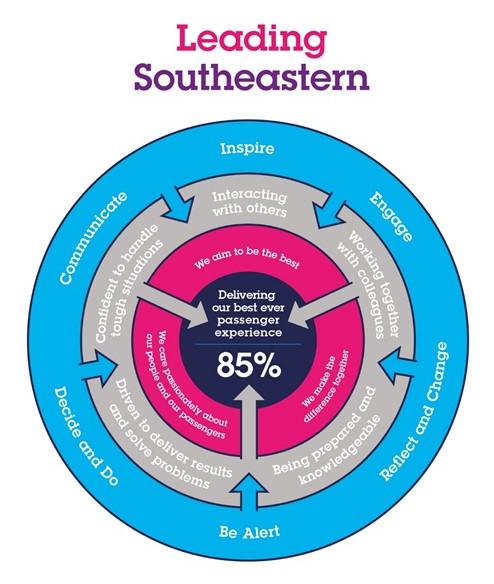 The Leading Southeastern framework details how we should be behaving in order to drive up performance to deliver 85 by 18. All shortlisted candidates seeking promotion will be assessed against this framework.The job demands the following blend of experience/knowledge, skills and behaviours (all are essential , unless otherwise shown and will be assessed by application and/ or interview/assessment) :G1Experience, Knowledge & Qualifications (including any specific safety training requirements)2 Years experience working in a Cyber security roleExtensive experience of Microsoft productsExperience of working in red/blue team scenariosCompTIA Security+ (or equivalent)Certified Ethical Hacker G2Skills (including any specific safety critical competencies) Driven individual with a ‘CAN DO’ attitude that engenders confidence, respect and support.Passion, enthusiasm and expertise.Good written and verbal communication skillsQuality and transparencyGood prioritising skills and the ability to meet targetsG3Behaviours HonestyIntegrityReliableG4OtherHDimensions of roleDimensions of roleDimensions of roleDimensions of roleDimensions of roleH1Financial –  Financial –  H2Financial – Other:Financial – Other:H3Staff Responsibilities – Direct: Staff Responsibilities – Direct: H4Staff Responsibilities – Other:Staff Responsibilities – Other:H5Any Other Statistical Data:Any Other Statistical Data:IAcknowledgementAcknowledgementAcknowledgementAcknowledgementAcknowledgementI1Prepared By:______________________________Date:______________I2Approved By (Head of Department):______________________________Date:______________ JJob Description BriefingJob Description BriefingJob Description BriefingJob Description BriefingJob Description BriefingJob Description BriefingThe post holder has been briefed on and understands the requirements of this Job Description and other related documents:The post holder has been briefed on and understands the requirements of this Job Description and other related documents:The post holder has been briefed on and understands the requirements of this Job Description and other related documents:The post holder has been briefed on and understands the requirements of this Job Description and other related documents:The post holder has been briefed on and understands the requirements of this Job Description and other related documents:The post holder has been briefed on and understands the requirements of this Job Description and other related documents:Name of post holder:Signature:Date:Name of briefing manager:Signature:Date:KNominated Deputy for Safety requirements Nominated Deputy for Safety requirements Nominated Deputy for Safety requirements Nominated Deputy for Safety requirements Nominated Deputy for Safety requirements Nominated Deputy for Safety requirements If this is a KEY SAFETY POST (D2 in Safety Details above is YES) at least one nominated deputy must be identified.  The Job Holder must ensure that the Nominated Deputy(ies) receives a copy of,  and is briefed on this Job Description.  If there are more nominated deputies, they should sign further copies of this Job Description.If this is a KEY SAFETY POST (D2 in Safety Details above is YES) at least one nominated deputy must be identified.  The Job Holder must ensure that the Nominated Deputy(ies) receives a copy of,  and is briefed on this Job Description.  If there are more nominated deputies, they should sign further copies of this Job Description.If this is a KEY SAFETY POST (D2 in Safety Details above is YES) at least one nominated deputy must be identified.  The Job Holder must ensure that the Nominated Deputy(ies) receives a copy of,  and is briefed on this Job Description.  If there are more nominated deputies, they should sign further copies of this Job Description.If this is a KEY SAFETY POST (D2 in Safety Details above is YES) at least one nominated deputy must be identified.  The Job Holder must ensure that the Nominated Deputy(ies) receives a copy of,  and is briefed on this Job Description.  If there are more nominated deputies, they should sign further copies of this Job Description.If this is a KEY SAFETY POST (D2 in Safety Details above is YES) at least one nominated deputy must be identified.  The Job Holder must ensure that the Nominated Deputy(ies) receives a copy of,  and is briefed on this Job Description.  If there are more nominated deputies, they should sign further copies of this Job Description.If this is a KEY SAFETY POST (D2 in Safety Details above is YES) at least one nominated deputy must be identified.  The Job Holder must ensure that the Nominated Deputy(ies) receives a copy of,  and is briefed on this Job Description.  If there are more nominated deputies, they should sign further copies of this Job Description.The nominated deputy has been briefed on and understands the requirements of this Job Description and other related documents:The nominated deputy has been briefed on and understands the requirements of this Job Description and other related documents:The nominated deputy has been briefed on and understands the requirements of this Job Description and other related documents:The nominated deputy has been briefed on and understands the requirements of this Job Description and other related documents:The nominated deputy has been briefed on and understands the requirements of this Job Description and other related documents:The nominated deputy has been briefed on and understands the requirements of this Job Description and other related documents:Name of nominated deputy:Signature:Date:Name of briefing manager:Signature:Date: